Пояснительная запискак учебному плану основной общеобразовательной программы среднего (полного) общего образованияМОУ «СОШ  № 2  г. Олонца»2011-2012 учебный год.         Учебный план – основной документ, определяющий содержание среднего (полного) общего  образования, инновационную деятельность ОУ.          Учебный план составлен на основании следующих нормативных документов:-     Закон РФ «Об образовании»;- Республиканский Базисный учебный план для общеобразовательных учреждений Республики Карелия, реализующих программы начального общего, основного общего и среднего (полного) общего образования (приказ Министерства образования Республики Карелия от 23.06.2011  № 352).- Постановление Главного государственного санитарного врача РФ от 29.12.2010 № 189 «Об утверждении СанПиН 2.4.2.2821-10 "Санитарно-эпидемиологические требования к условиям и организации обучения в общеобразовательных учреждениях"»           Максимальная нагрузка обучающихся соответствует шестидневной рабочей  неделе. Продолжительность учебного года – 35 учебных недель. Продолжительность урока – 45 минут.Учебно-образовательная программа, составляющая основу учебного плана:примерные программы среднего (полного) общего образования.Среднее (полное) общее образование получают в школе 3 класса-комплекта.Реализация федерального компонента  учебного плана.Учебный предмет «Русский язык»  в 10-11  классах изучается  - 35часов в год/ 1 час  в неделю. Учебный предмет «Литература» изучается в 10 – 11  классах  - 105 часов в год /3 часа в неделю.Учебный предмет « Иностранный язык. Английский язык»  изучается в 10-11 классах 105 часов в год / по  3 часа в неделю. Учебный предмет  «Математика» реализуется через изучение алгебры и начала анализа в 10-11 классах  - 105 часов в год /  3 часа в неделю, геометрии – 35 часов в год /  по  1 час в неделю. Учебный предмет «Информатика и ИКТ»  изучается в 10 - 11  классах  - 35 часов в год /  1 час в неделюУчебный предмет « История» изучается в 10-11 классах  - 70 часов в год /  2 часа в неделю.Учебный предмет « Обществознание (включая экономику и право)» изучается в 10 – 11  классах  - 70 часов в год /    2 часа в неделю.Учебный предмет «География» изучается в 10 – 11 классах – 35 часов в год /  1 час в неделю.Учебный предмет «Биология» изучается в 10 - 11 классах – 35 часов в год /  1 час в неделю. Учебный предмет «Физика» изучается в 10 – 11 классах – 70 часов в год /   2 часа в неделю.Учебный предмет «Химия» изучается в 10 – 11 классе  - 35 часов в год / 1 час в неделю. Учебный предмет «Искусство (МХК)» изучается в  10 -  11  классах – 35 часов в год /   1 час в неделю.Учебный предмет  «Технология» изучается в 10 – 11 классах  - 35 часов в год /  1 час  в неделю.Учебный предмет «Основы безопасности жизнедеятельности» изучается в 10 - 11 классах – 35 часов в год /   1 час в неделю. Учебный предмет  «Физическая культура» изучается в 10 - 11  классах  - 105 часов в год /  3 часа в неделю. Реализация регионального (национально-регионального) компонента.Учебный предмет «История Карелии» в 10 - 11 классах  - 35 часов в год /   1 час в неделю.Исследовательская деятельность в 10 , 11а  классах  - 35 часов в год /  1 час  в неделю Предполагается реализация следующих исследовательских проектов:в 10 классе  по теме «Проблемы развития атомной энергетики», «Радиационный мониторинг школьной территории»; в 11а классе по теме «Измерение показателей развития старшеклассников», «Экологическая характеристика школьных помещений».Учебная практика. Техника пешеходного туризма  в 11б классе  - 35 часов в год / -1 час в неделю.Реализация  компонента образовательного учрежденияЧасы компонента образовательного учреждения используются для введения элективных курсов по выбору учащихся, цель которых расширение и углубление знаний учащихся  по учебным предметам федерального компонента, а также подготовка к сдаче единого государственного экзамена :«Трудные вопросы орфографии и пунктуации» в 10  классе  -35 часов в год / 1 час в неделю, «Практическая стилистика» в  11а, б  классах – 35 часов в год /  1 час в неделю«Деловой этике» - в 10, 11а,б классах – 17 часов в год / 0,5 часа в неделю.«Выбор профессии» в 11 а классе – 18 часов / 0,5 часа в неделю. «Психологизм русской прозы» в 10  классе – 35 часов в год /   1 час в неделю.«Литература Карелии»  в 10 классе - 17 часов в год / 0,5 часа в неделю.«Основы правовых знаний» в 10 , 11а, б   классах  - 18 часов в год /  по   0,5  часа  в неделю«Россия и мир»  в 10 , 11а  классах  - 18 часов в год /  – 0,5 часа   в неделю«Основные вопросы математики в ЕГЭ»  в 10 ,11а,б классах  - 35 часов в год / по 1 часу в неделю.«Решение стереометрических задач» – в 10 , 11а,б  классах – 35 часов в год /  по 1 часу в неделю«Основы здорового образа жизни» в 10  классе – 17 часов в год /  0,5 часа в неделю«Теоретические основы органической химии» - 10 классе – 35 часов в год / 1 час в неделю.«Теоретические основы по общей и неорганической химии» в 11а, б классах  - 35 часов в год / 1 час в неделю.«Использование теоретических основ химии при решении задач повышенной сложности» в 11а классе – 17 часов в год /   0,5 часа в неделю «Многоуровневая организация живой природы»   в 11а.б  классах –35 часов в год /  1 час в неделю«Вопросы общей биологии» в 10  классе – 18 часов в год / 0,5 часа в неделю «Топография и ориентирование» в 11 а, б классах –  17 часов в год / 0,5 часа в неделю«Оригинальные методы решения задач повышенной сложности  по физике» в 11б классе  -35 часов в год /  1 час в неделю«Основы медицинских знаний» в 11б  классе – 17 часов в год /    0,5 часа  в неделюМУНИЦИПАЛЬНОЕ ОБЩЕОБРАЗОВАТЕЛЬНОЕ УЧРЕЖДЕНИЕ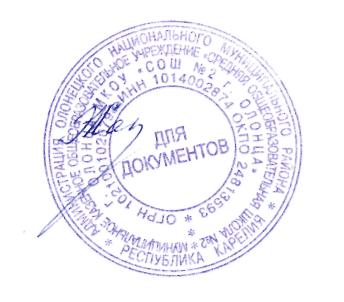 "СРЕДНЯЯ ОБЩЕОБРАЗОВАТЕЛЬНАЯ ШКОЛА №2 г.ОЛОНЦА"МУНИЦИПАЛЬНОЕ ОБЩЕОБРАЗОВАТЕЛЬНОЕ УЧРЕЖДЕНИЕ"СРЕДНЯЯ ОБЩЕОБРАЗОВАТЕЛЬНАЯ ШКОЛА №2 г.ОЛОНЦА"МУНИЦИПАЛЬНОЕ ОБЩЕОБРАЗОВАТЕЛЬНОЕ УЧРЕЖДЕНИЕ"СРЕДНЯЯ ОБЩЕОБРАЗОВАТЕЛЬНАЯ ШКОЛА №2 г.ОЛОНЦА"МУНИЦИПАЛЬНОЕ ОБЩЕОБРАЗОВАТЕЛЬНОЕ УЧРЕЖДЕНИЕ"СРЕДНЯЯ ОБЩЕОБРАЗОВАТЕЛЬНАЯ ШКОЛА №2 г.ОЛОНЦА"МУНИЦИПАЛЬНОЕ ОБЩЕОБРАЗОВАТЕЛЬНОЕ УЧРЕЖДЕНИЕ"СРЕДНЯЯ ОБЩЕОБРАЗОВАТЕЛЬНАЯ ШКОЛА №2 г.ОЛОНЦА"МУНИЦИПАЛЬНОЕ ОБЩЕОБРАЗОВАТЕЛЬНОЕ УЧРЕЖДЕНИЕ"СРЕДНЯЯ ОБЩЕОБРАЗОВАТЕЛЬНАЯ ШКОЛА №2 г.ОЛОНЦА"МУНИЦИПАЛЬНОЕ ОБЩЕОБРАЗОВАТЕЛЬНОЕ УЧРЕЖДЕНИЕ"СРЕДНЯЯ ОБЩЕОБРАЗОВАТЕЛЬНАЯ ШКОЛА №2 г.ОЛОНЦА"МУНИЦИПАЛЬНОЕ ОБЩЕОБРАЗОВАТЕЛЬНОЕ УЧРЕЖДЕНИЕ"СРЕДНЯЯ ОБЩЕОБРАЗОВАТЕЛЬНАЯ ШКОЛА №2 г.ОЛОНЦА"Утверждаю Директор школы  
Жатикова Н.Н. _________   
сентябрь 2011 г.Утверждаю Директор школы  
Жатикова Н.Н. _________   
сентябрь 2011 г.Утверждаю Директор школы  
Жатикова Н.Н. _________   
сентябрь 2011 г.Учебный план основной общеобразовательной программы среднего (полного) общего образования на 2011 - 2012 учебный годУчебный план основной общеобразовательной программы среднего (полного) общего образования на 2011 - 2012 учебный годУчебный план основной общеобразовательной программы среднего (полного) общего образования на 2011 - 2012 учебный годУчебный план основной общеобразовательной программы среднего (полного) общего образования на 2011 - 2012 учебный годУчебный план основной общеобразовательной программы среднего (полного) общего образования на 2011 - 2012 учебный годУчебный план основной общеобразовательной программы среднего (полного) общего образования на 2011 - 2012 учебный годУчебные предметыклассы/количество недельных учебных часов/ количество часов в годклассы/количество недельных учебных часов/ количество часов в годклассы/количество недельных учебных часов/ количество часов в годклассы/количество недельных учебных часов/ количество часов в годклассы/количество недельных учебных часов/ количество часов в годклассы/количество недельных учебных часов/ количество часов в годУчебные предметы101011а11а11б11бI. Федеральный компоненткол-во часов в годкол-во часов в неделюкол-во часов в годкол-во часов в неделюкол-во часов в годкол-во часов в неделюРусский язык351351351Литература105310531053Иностранный язык. Английский язык105310531053Математика. Алгебра и 
начала анализа105310531053Математика. Геометрия351351351Информатика и ИКТ351351351История702702702Обществознание, включая экономику и право.702702702География351351351Физика702702702Химия351351351Биология351351351Искусство (МХК)351351351Технология351351351Основы безопасности жизнедеятельности351351351Физическая культура105310531053Всего945279452794527II. Региональный (национально-региональный ) компонентИстория Карелии351351351Учебная практика. Техника пешеходного туризма351Исследовательская деятельность351351Всего702702702III. Компонент образовательного учрежденияЭлективные курсы:Практическая стилистика351351Трудные вопросы орфографии и пунктуации351Деловой этикет170,5170,5170,5Выбор профессии180,5Психологизм русской прозы351Литература Карелии170,5Основы правовых знаний180,5180,5180,5Россия и мир180,5180,5Основные вопросы математики в ЕГЭ351351351Решение стереометрических задач351351351Основы здорового образа жизни170,5Теоретические основы органической химии351Теоретические основы по общей и неорганической химии351351Использование теоретических основ химии при решении задач повышенной сложности 170.5Многоуровневая организация живой природы351351Топография и ориентирование170,5170,5Вопросы общей биологии180,5Оригинальные методы решения задач повышенной сложности по физике351Основы медицинских знаний170,5Всего280828082798Предельно допустимая аудиторная нагрузка при 6-ти дневной учебной неделе129537129537129537